2020 йил якуни06-сонли суш факт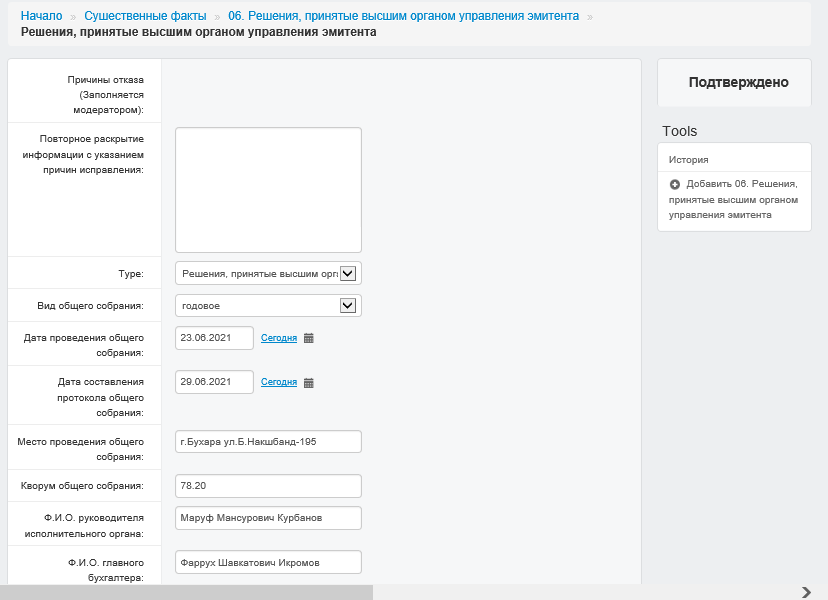 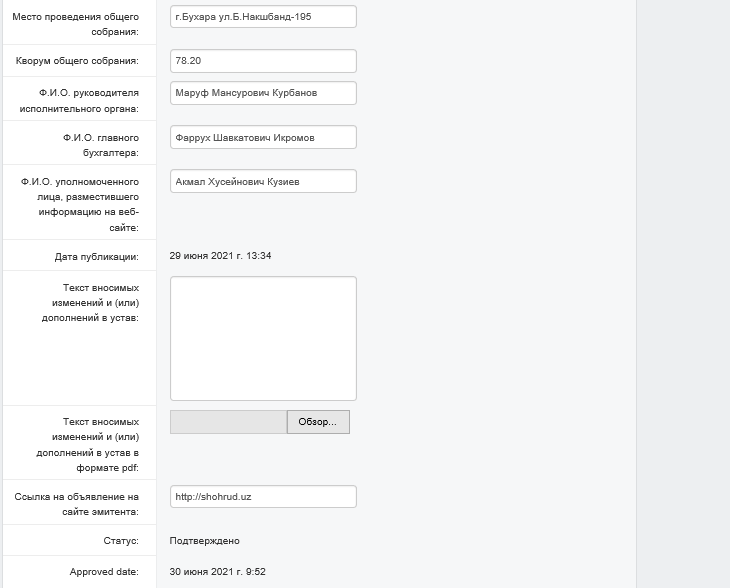 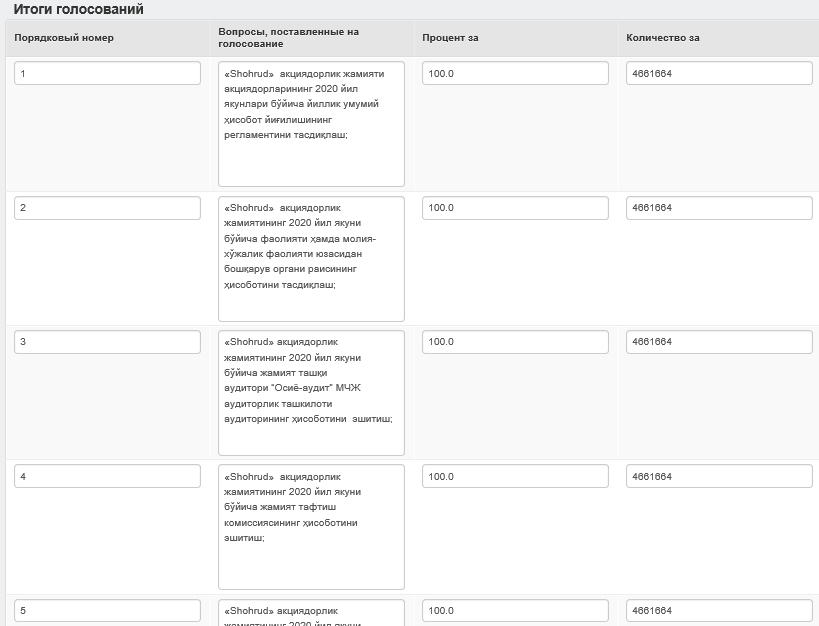 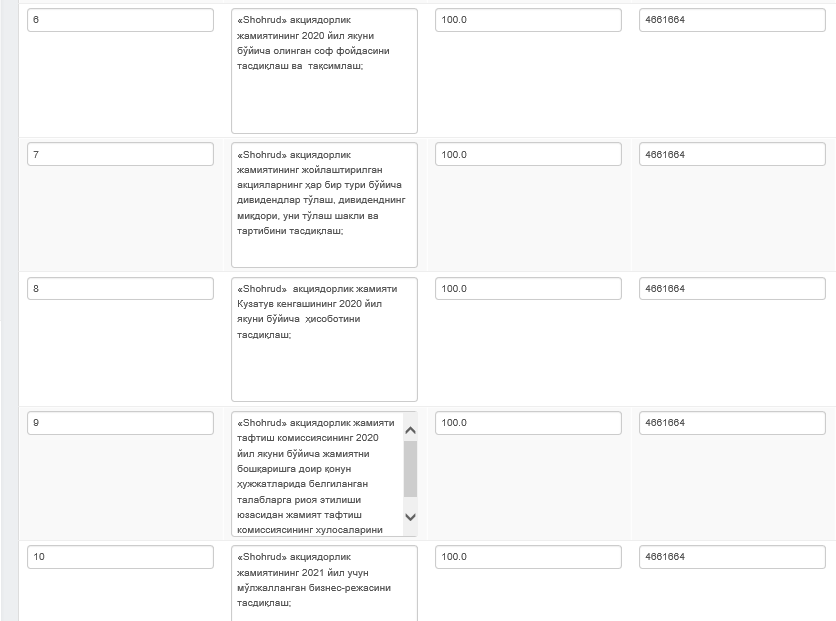 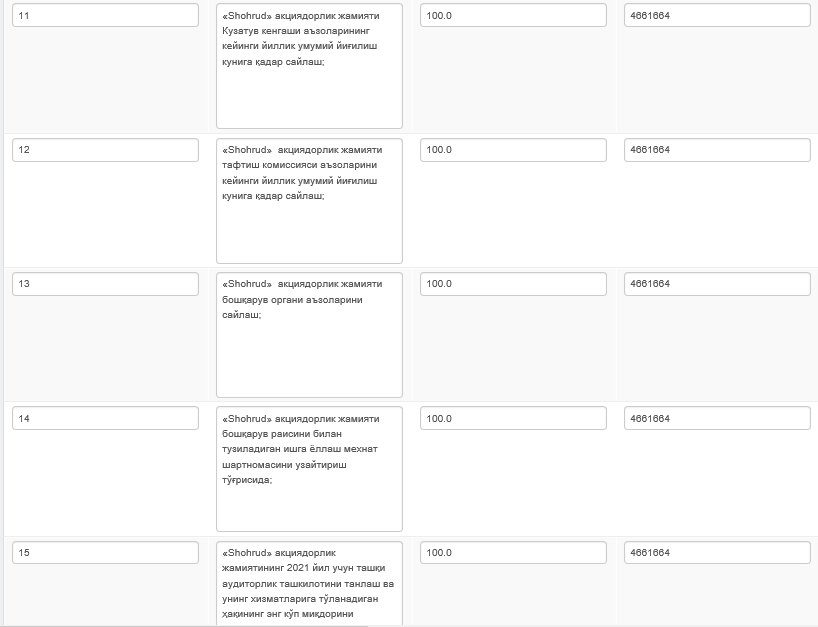 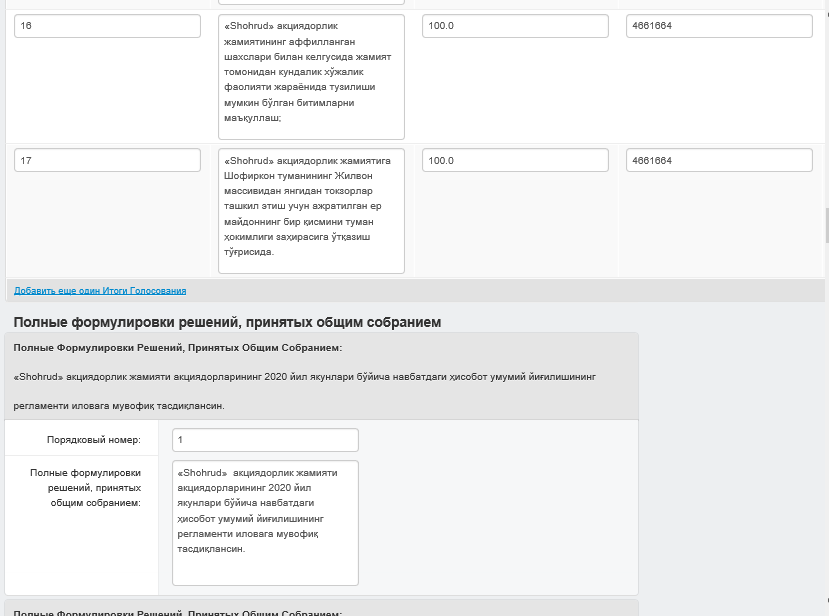 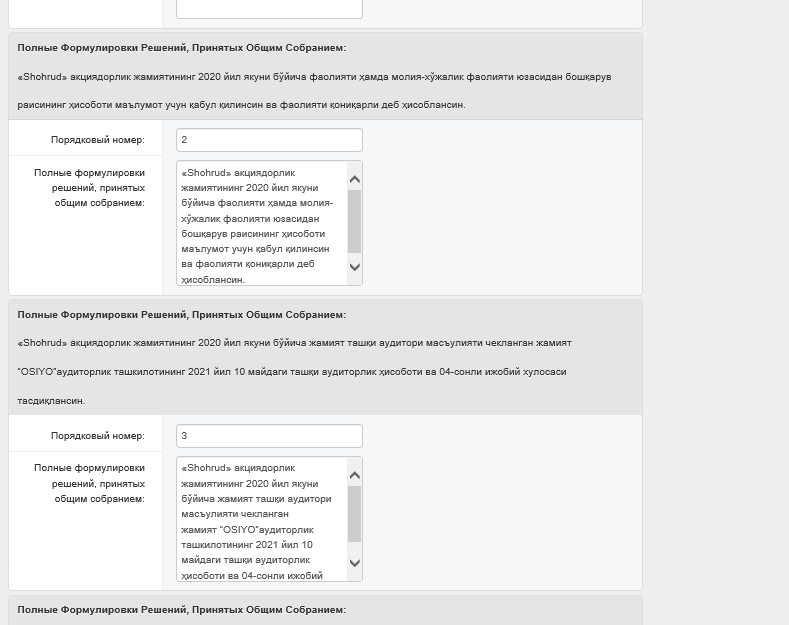 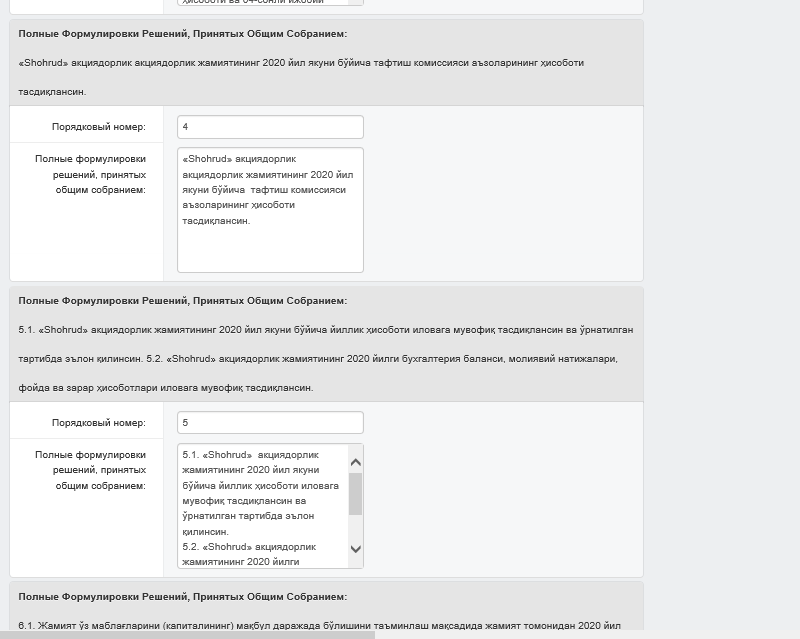 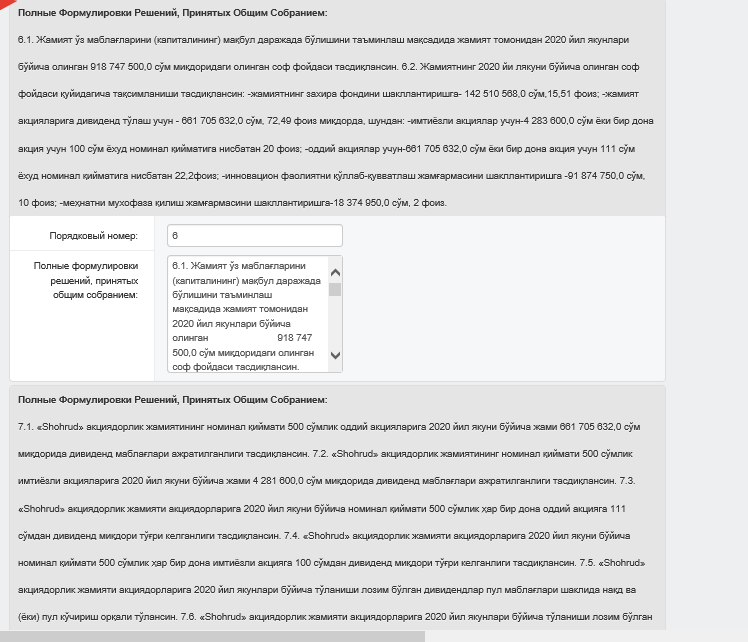 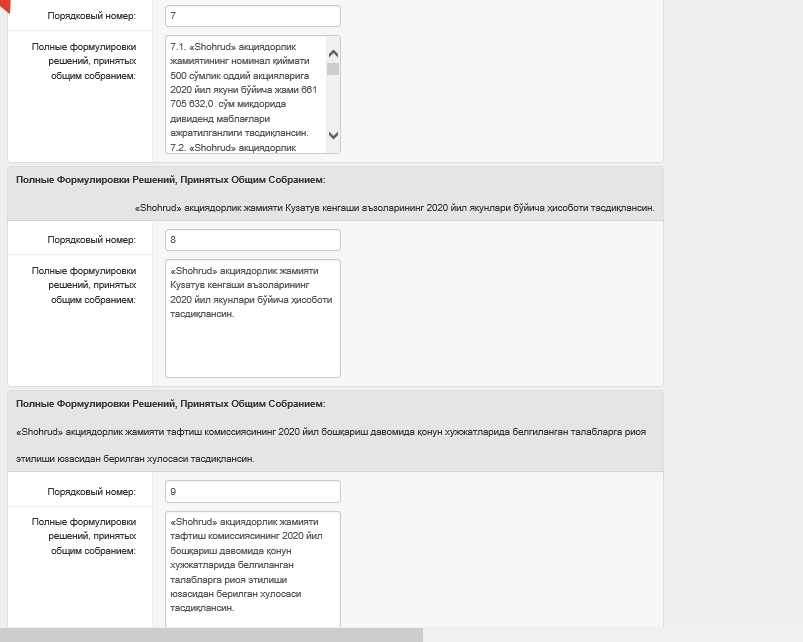 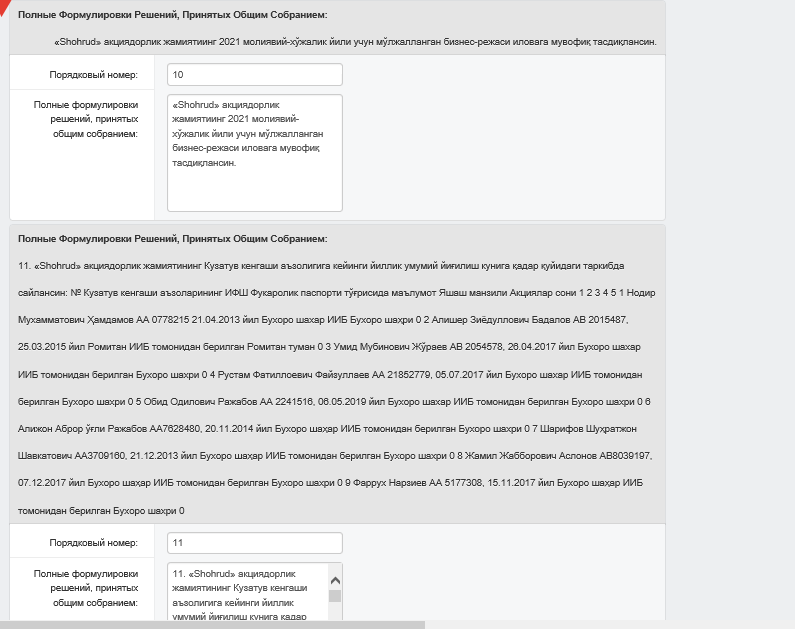 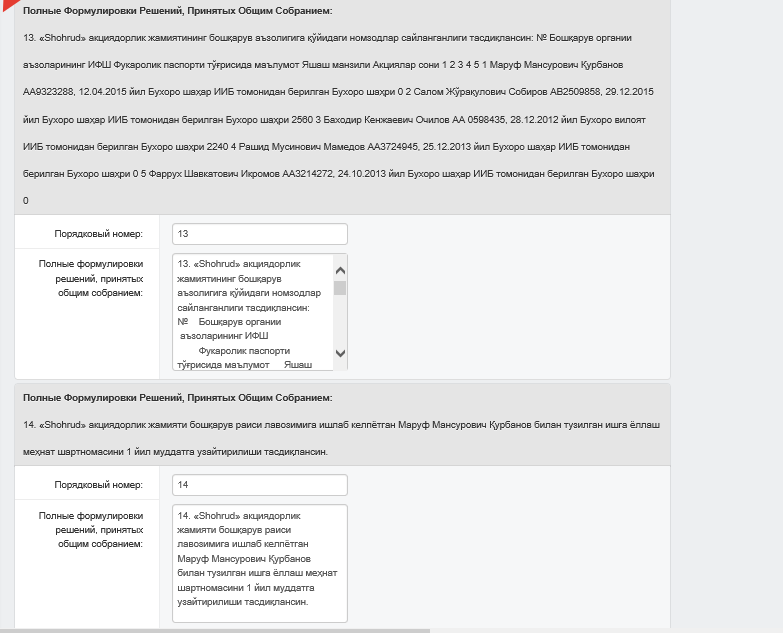 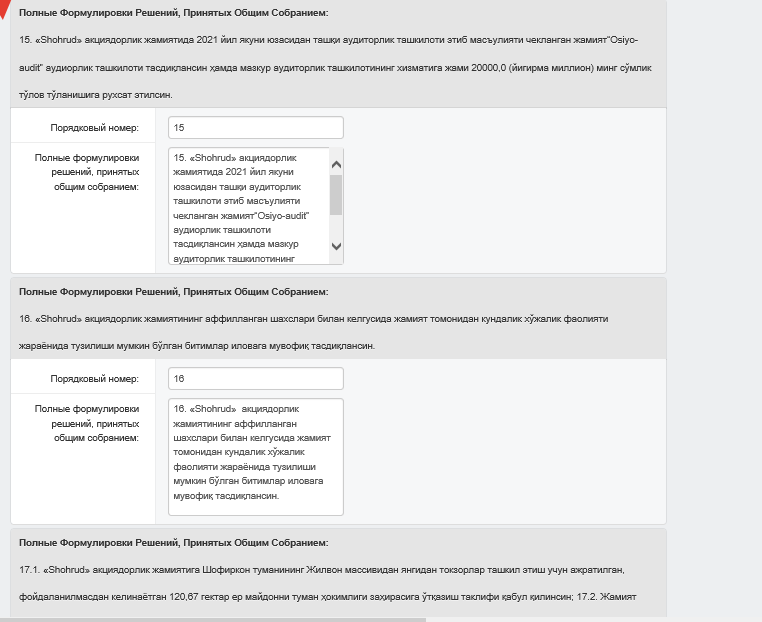 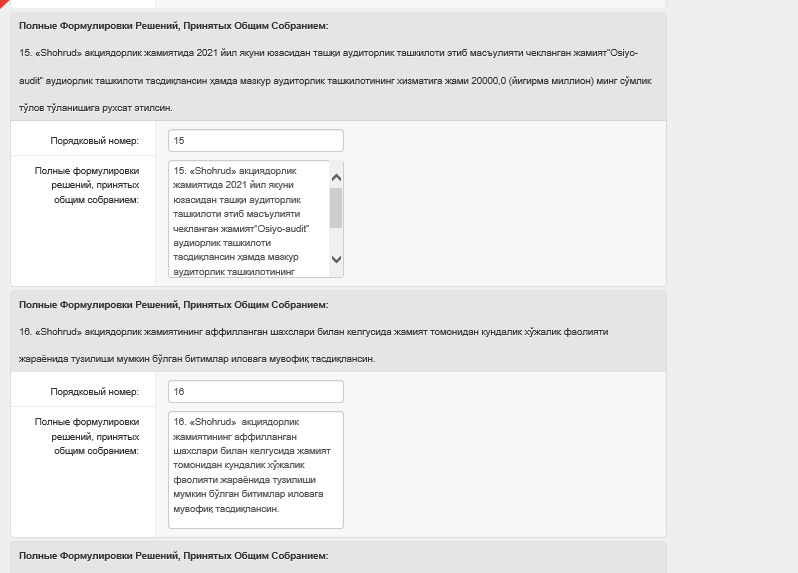 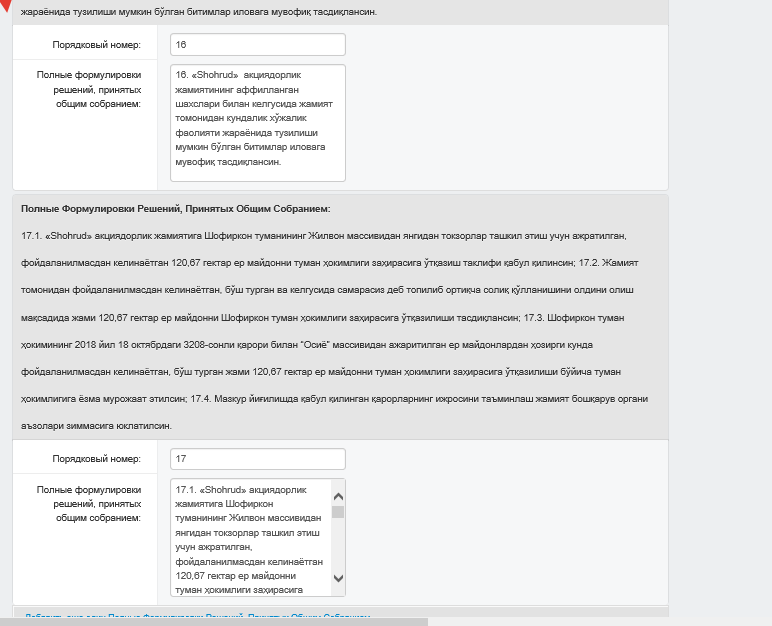 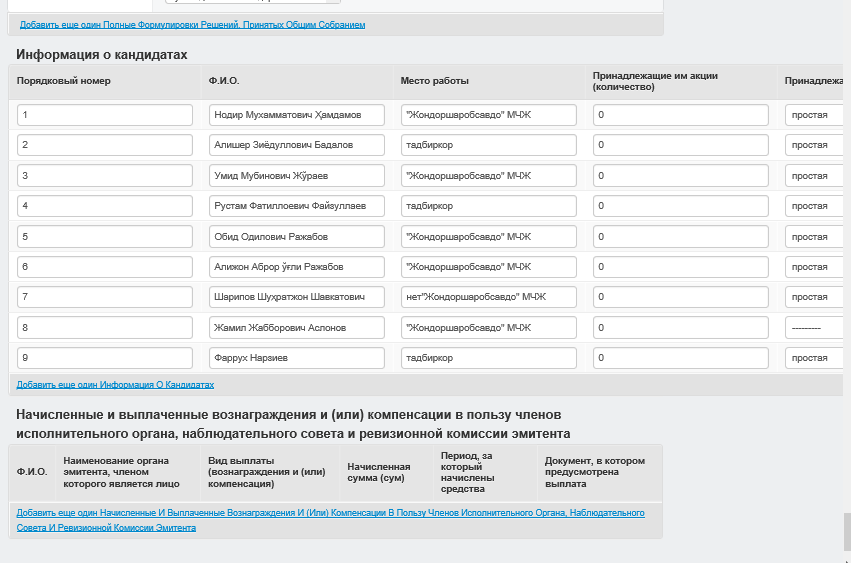 